附件1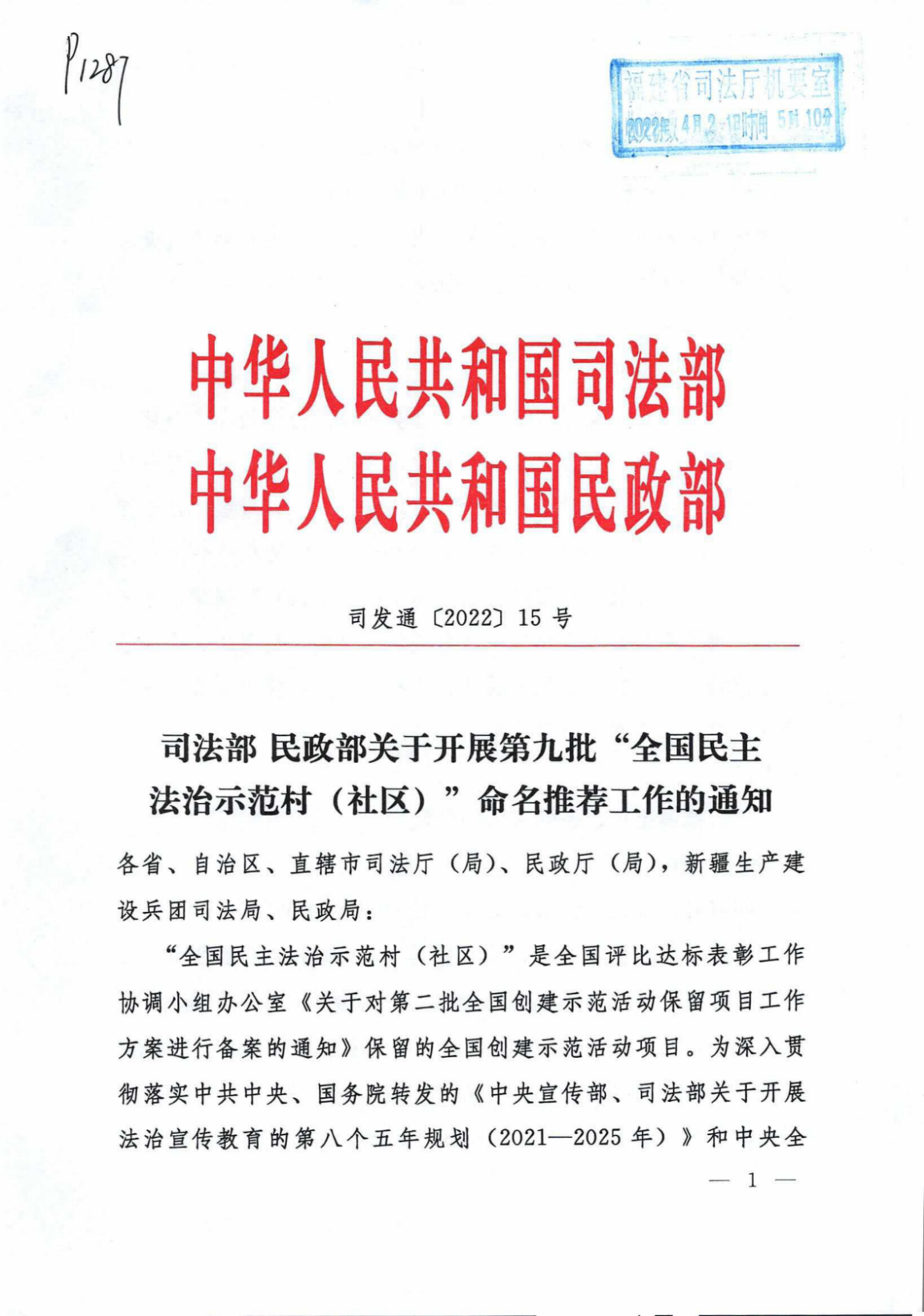 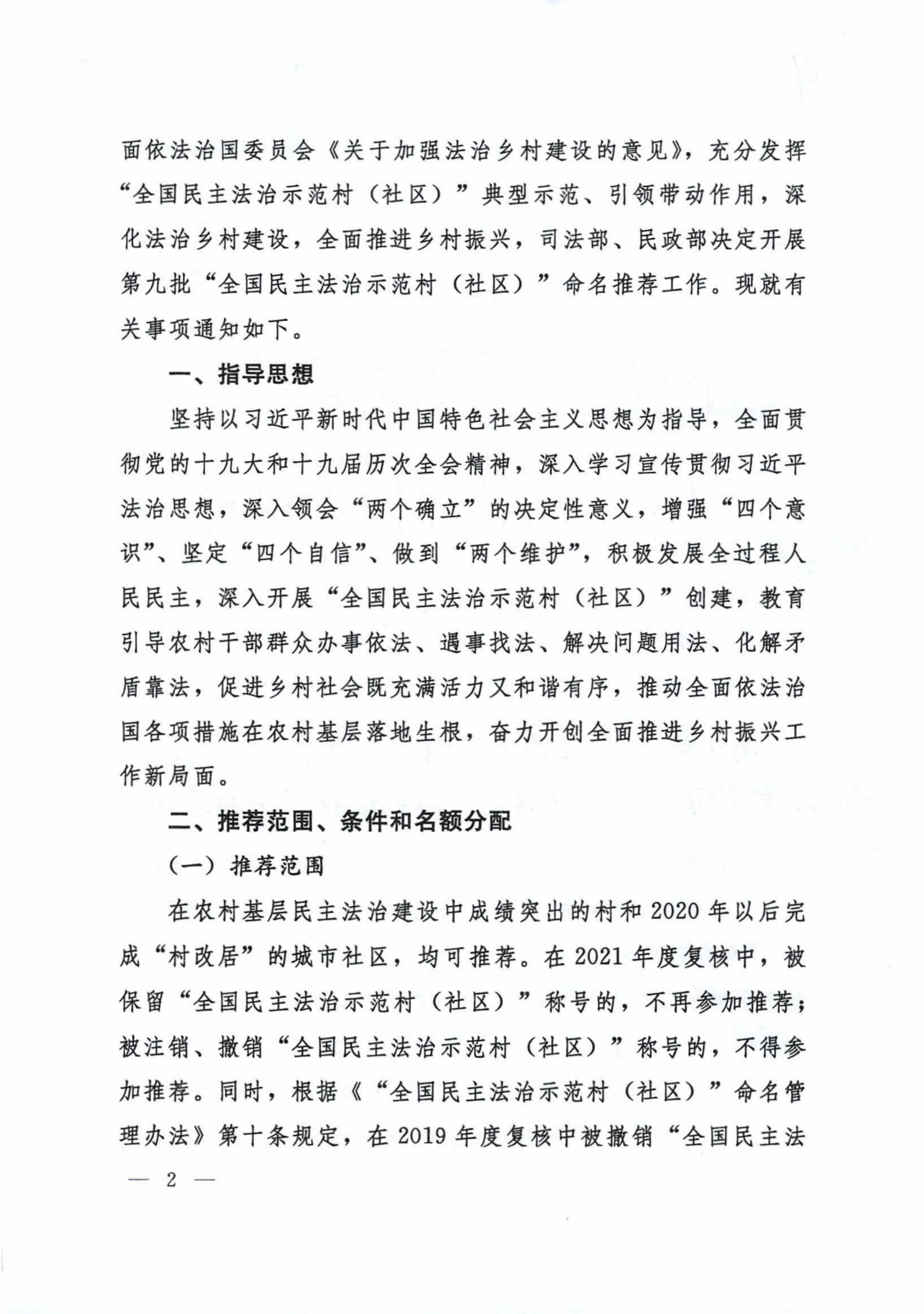 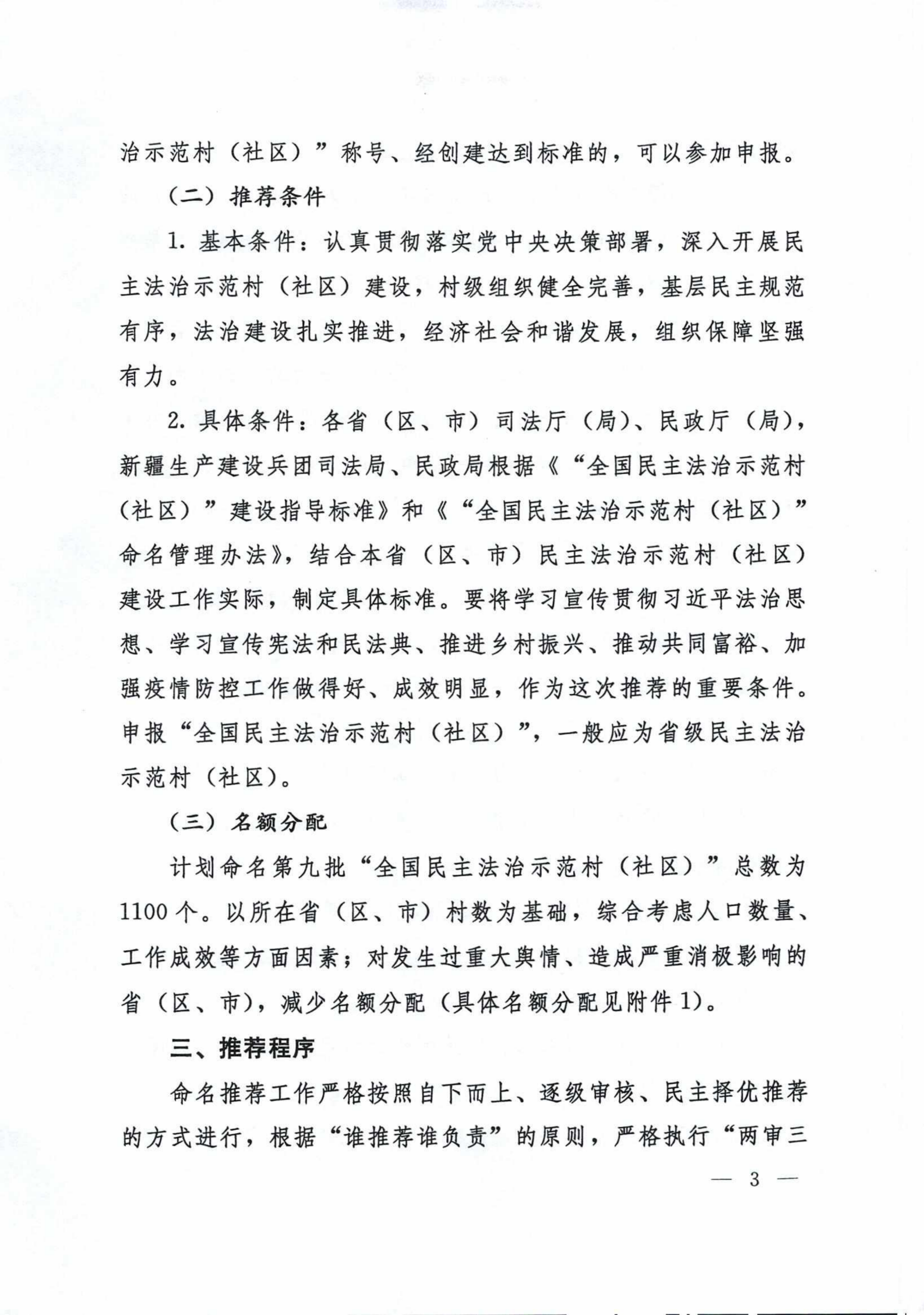 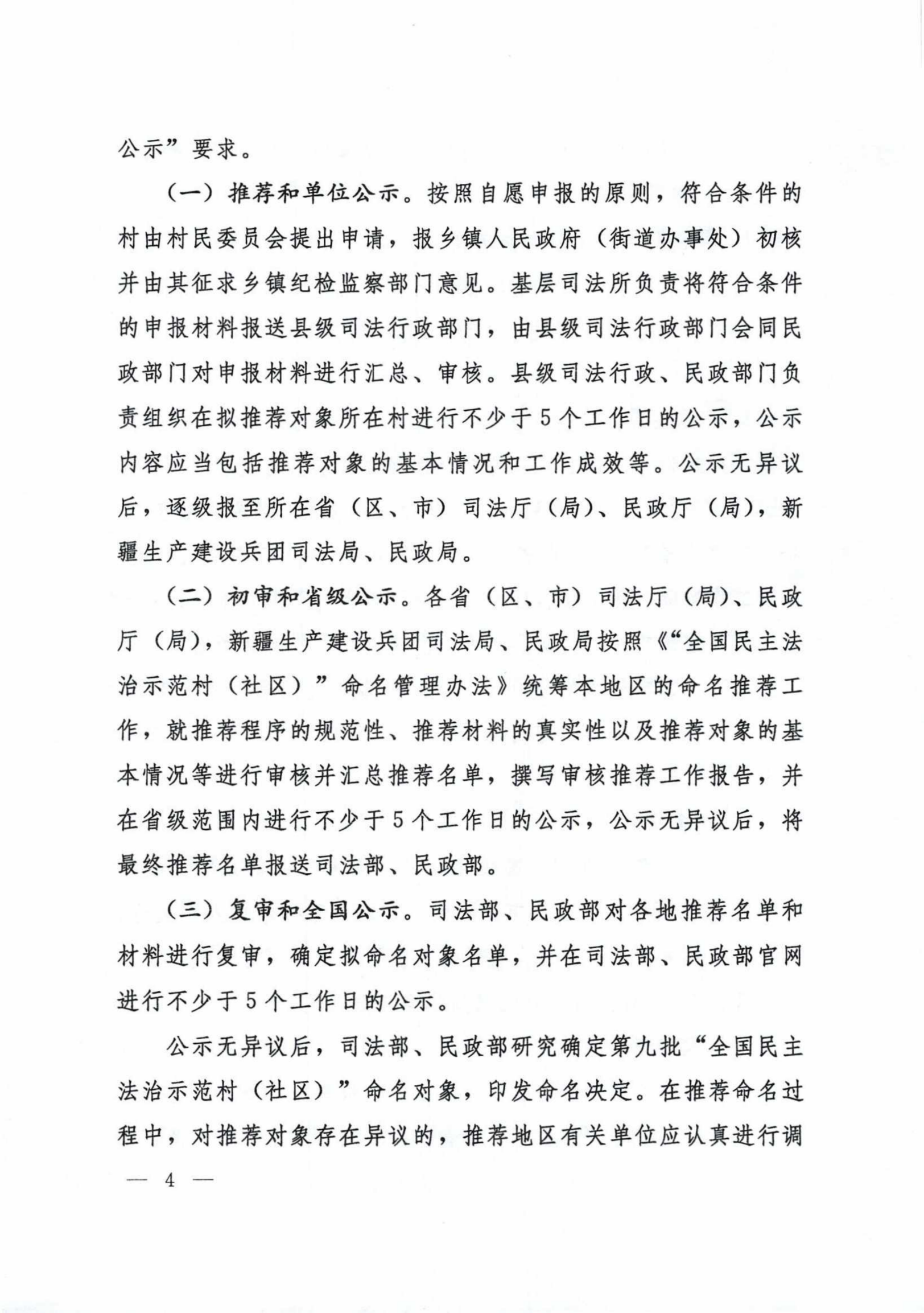 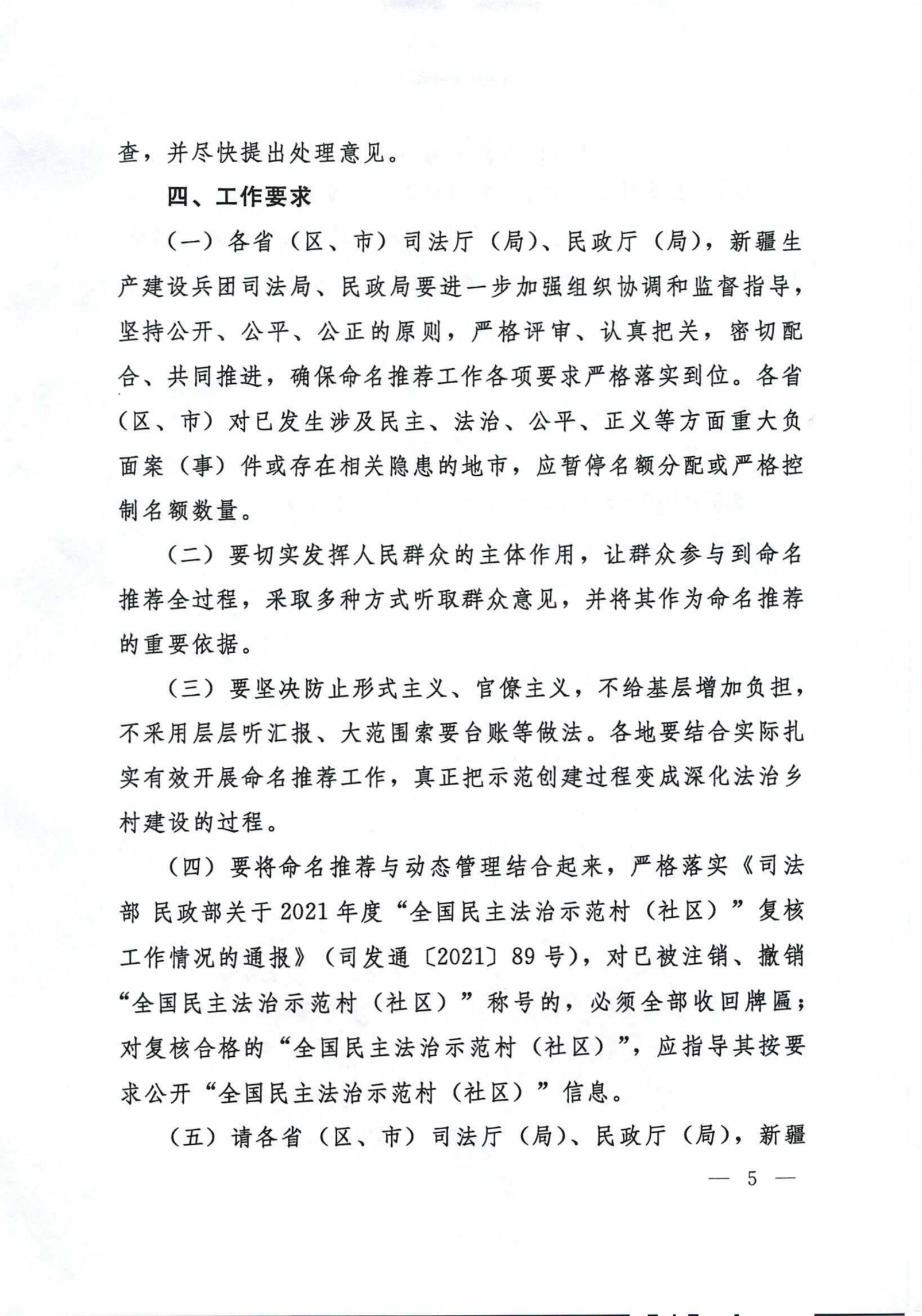 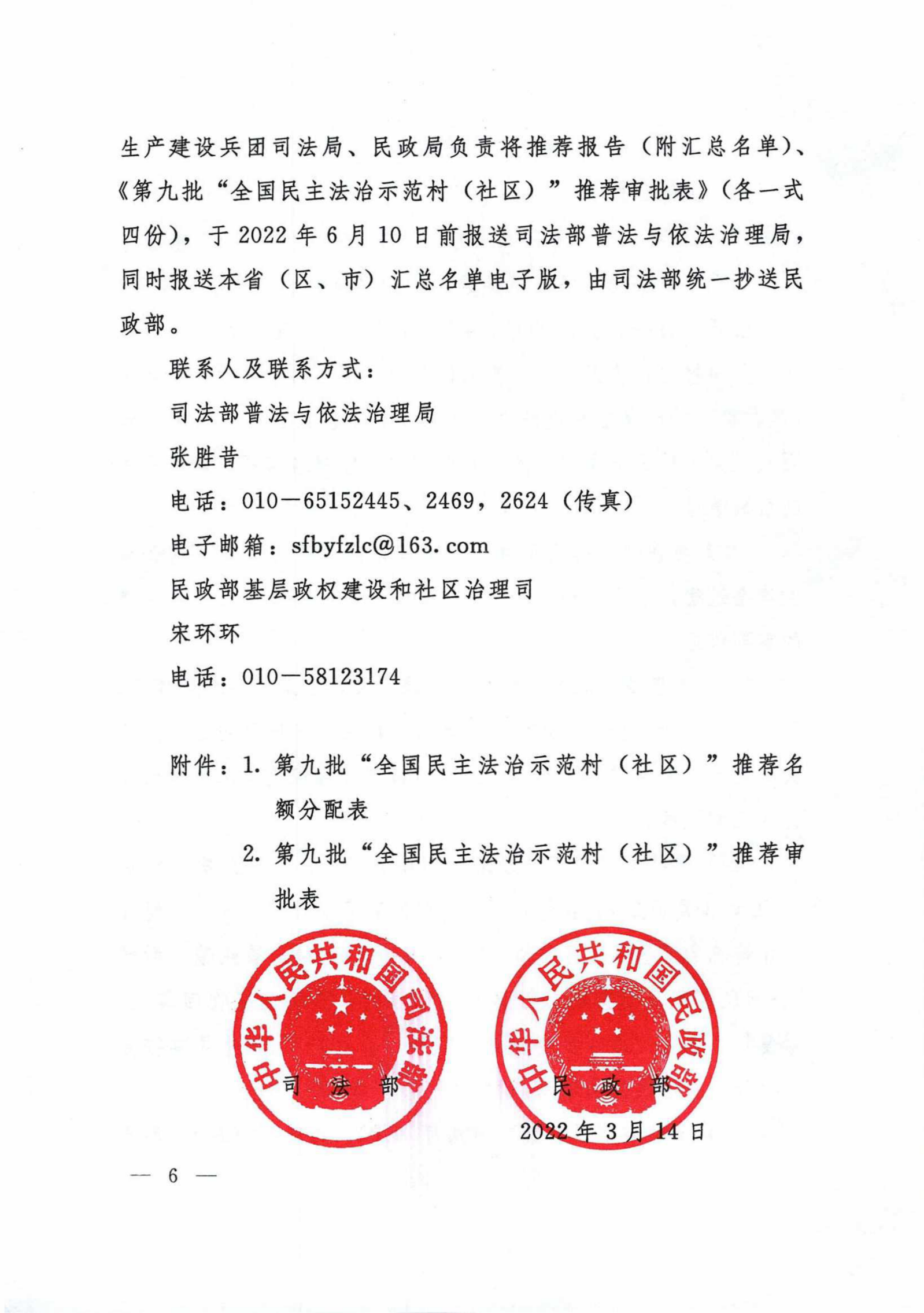 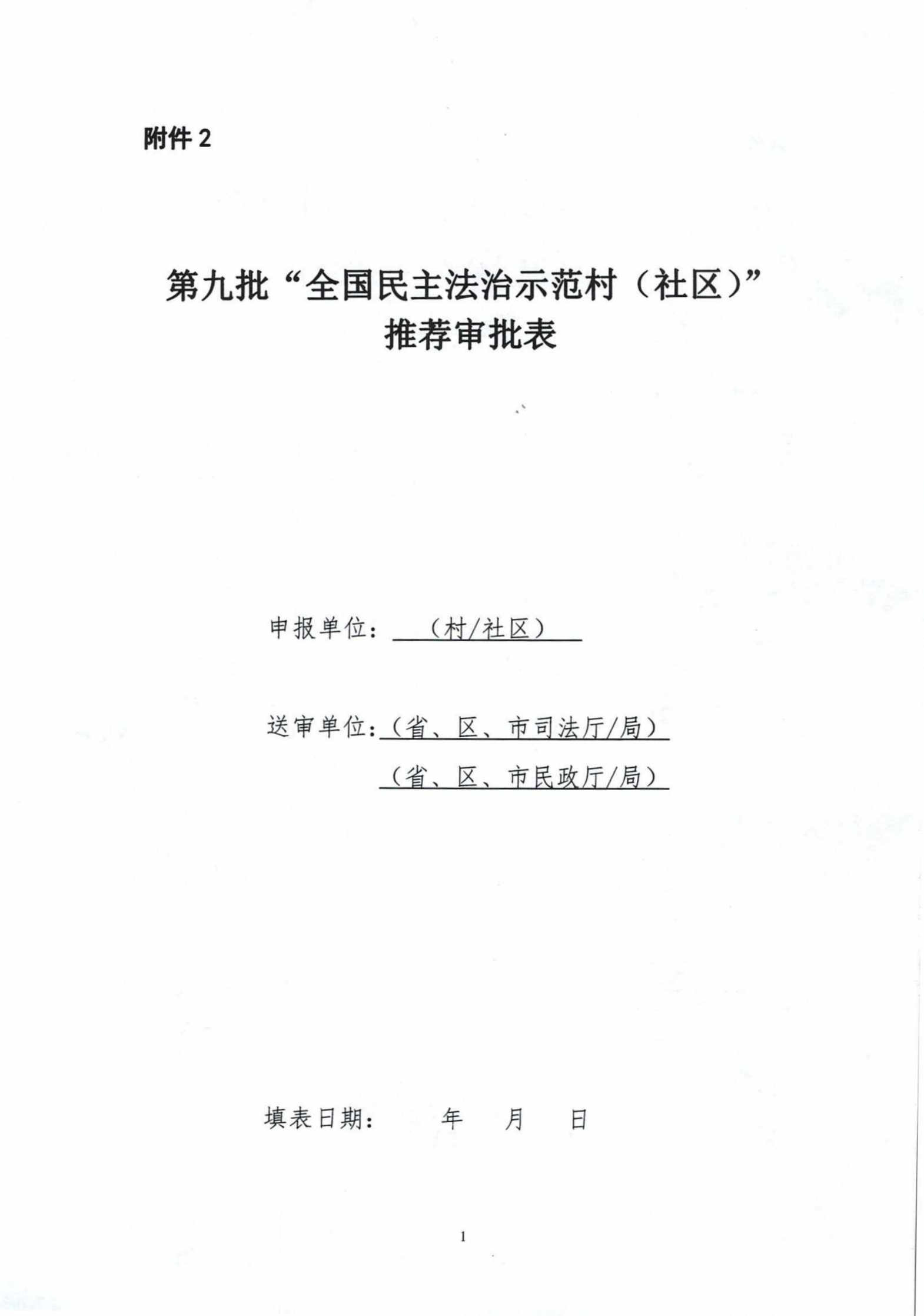 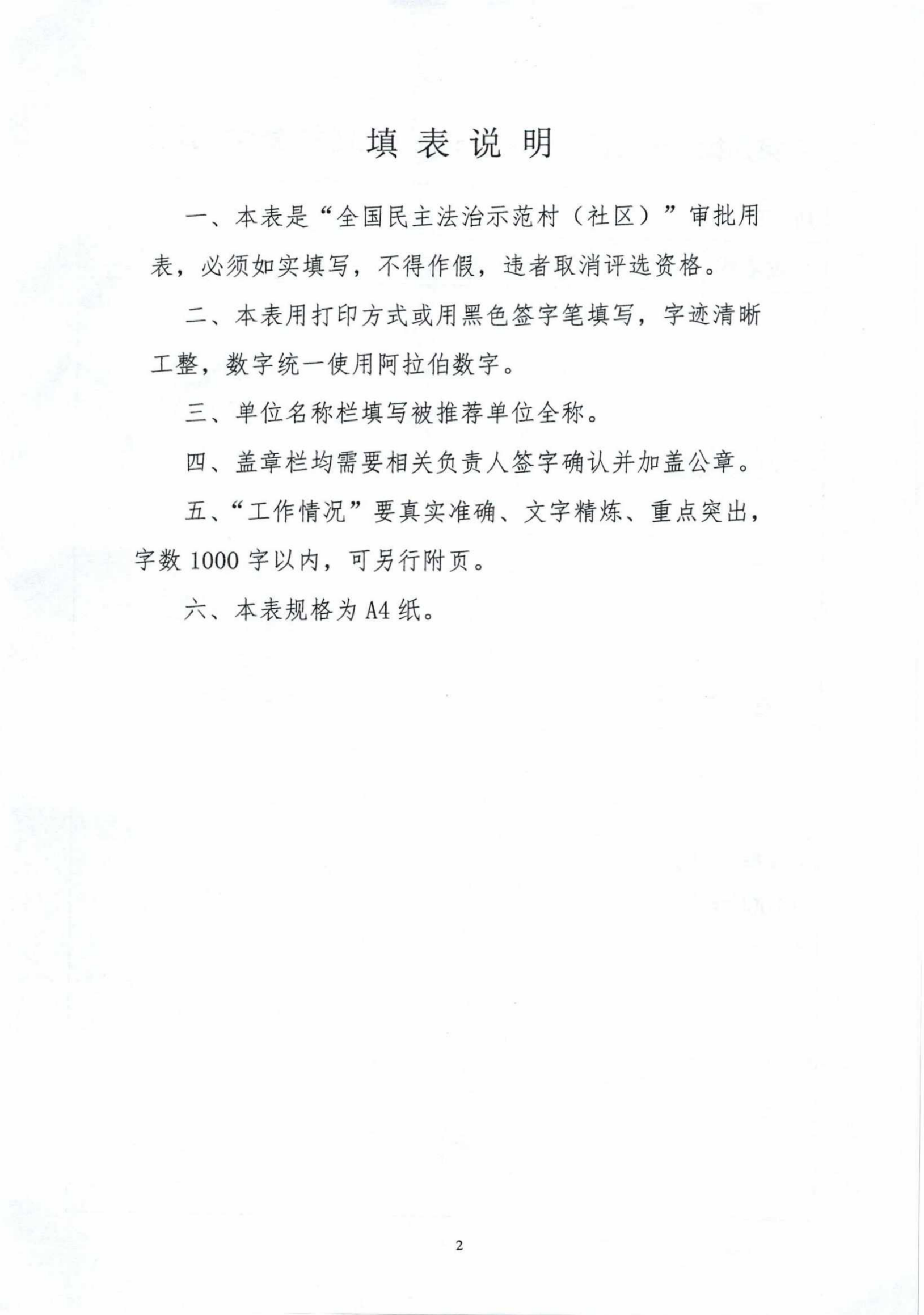 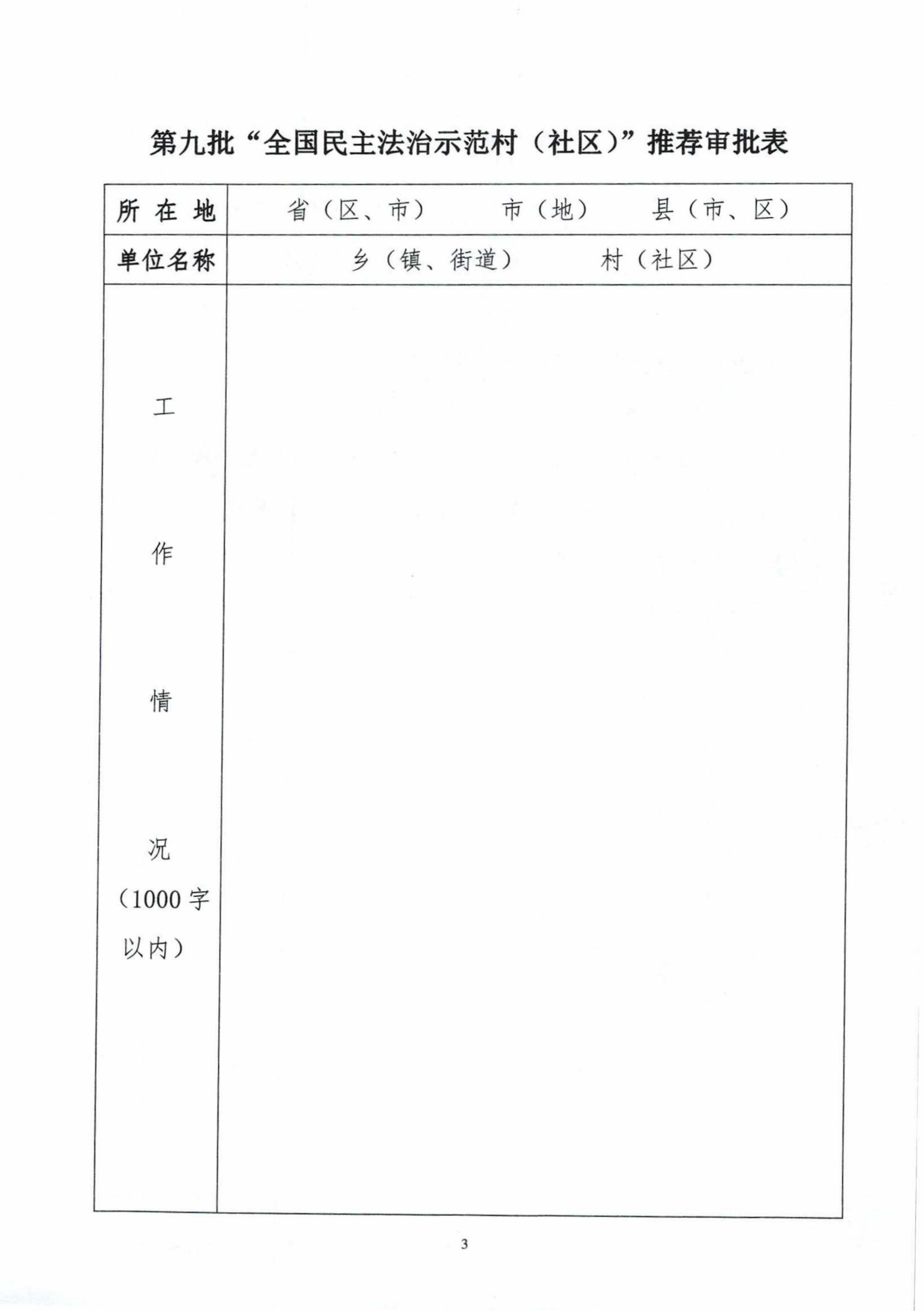 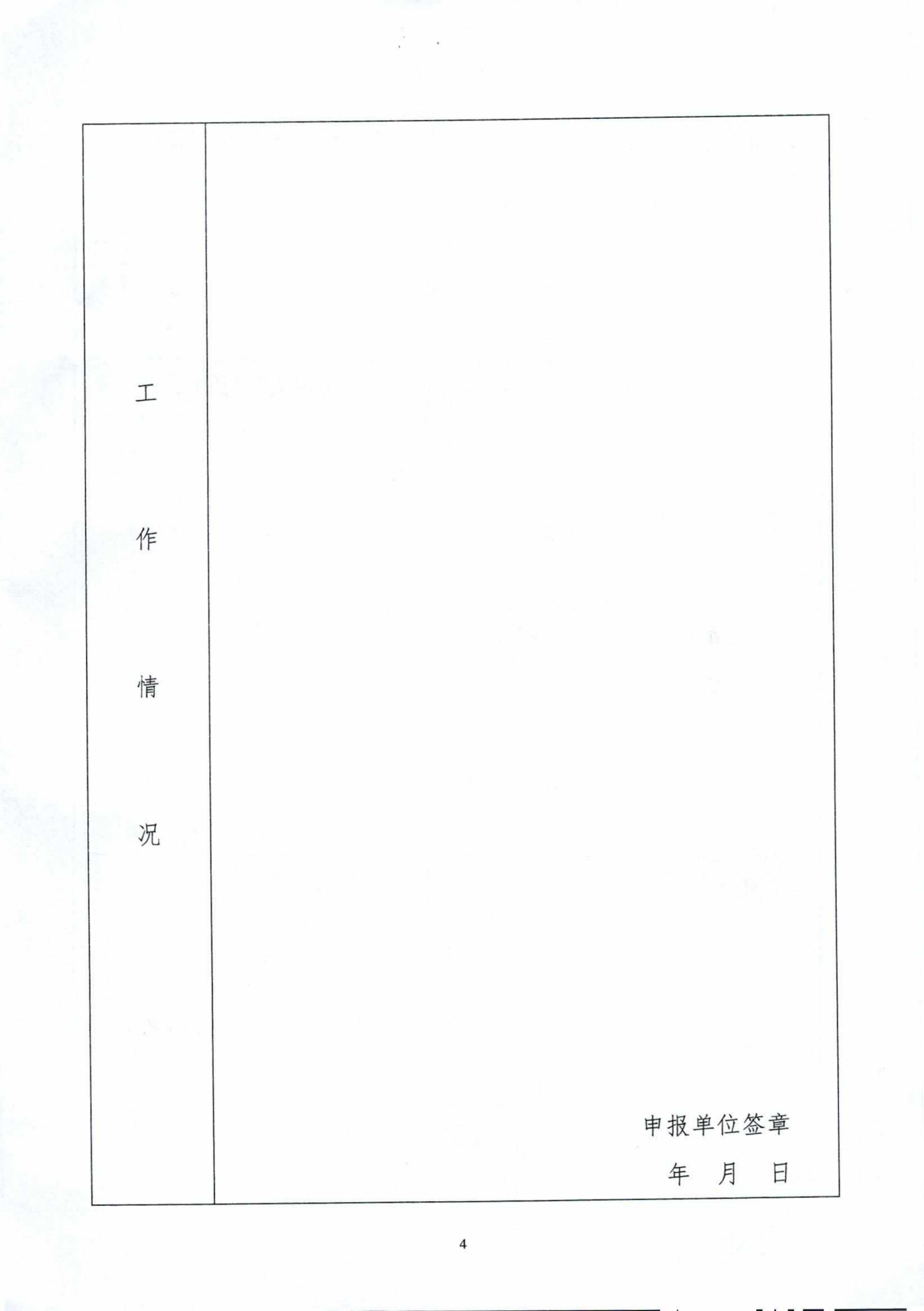 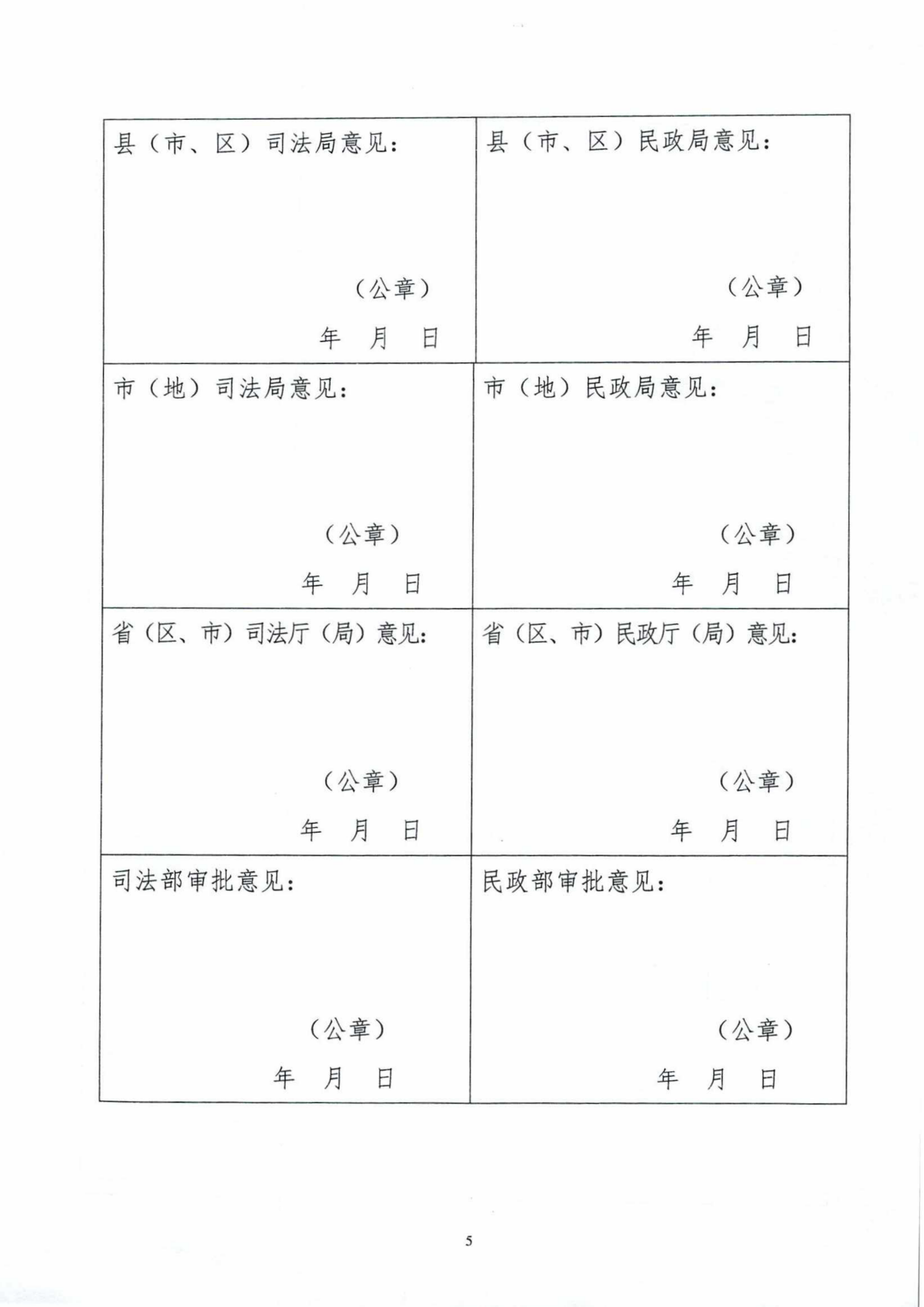 